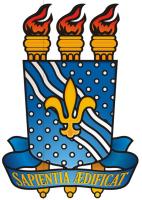 UNIVERSIDADE FEDERAL DA PARAÍBACENTRO DE CIÊNCIAS HUMANAS, LETRAS E ARTESCOORDENAÇÃO DO CURSO DE LETRAS PORTUGUÊSFORMULÁRIO DE AVALIAÇÃO DO TRABALHO DE CONCLUSÃO DE CURSO I (GDLPL0080) Nota final: _________João Pessoa, ______de _______________ de 20___________________________________________Orientador/aEstudante: Matrícula: Orientador/a: Orientador/a: Critérios de avaliaçãoPontuaçãoPontos Definiu o corpus e delimitou o tema da pesquisa2 pontos Realizou as atividades propostas2 pontos Realizou a leitura e a resenha do referencial teórico2 pontos Definiu o roteiro de pesquisa e elaborou a estrutura básica do sumário1 ponto Esboçou o primeiro capítulo, relativo à fundamentação teórica2 pontos Assiduidade, responsabilidade e interesse1 ponto PONTUAÇÃO TOTALPONTUAÇÃO TOTALObservações: 